Информация  «День знаний»2 сентября в 10:00 часов 2017-2018 учебного года  в ОСШ №1 имени М.Горького прошла торжественная линейка посвященная "Дню знаний". Торжественную линейку с поздравительными словами открыла директор школы Е.М.Тусупова. Так же на торжественной линейке присутствовали учащиеся, педагоги, родители и гости праздника: руководитель городского отдела образования                            Агдарбекова Г.Ж., депутат городского маслихата  Алипов Б.Б.,  которые пожелали школьникам новых  свершений, неиссякаемого оптимизма и  стремления быть достойными гражданами своей страны. Ведущие отразили в своем выступлении  о достижениях Казахстана  и какова роль Конституции в жизни граждан. Праздник запомнился выступление первоклассников – чтение стихотворений и вручением старшеклассниками ключа Знаний.  Право дать первый звонок было предоставлено ученику одиннадцатого класса  Бахмайеру  Ивану и ученице 1 класса Буртолик Ульяне.                                                                                                        С целью  воспитания казахстанского патриотизма,  обогащения знаний учащихся о пути становления Республики Казахстан, ознакомление учащихся с основными положениями стратегического курса развития и основными достиженииями РК, осознание причастности к судьбе своей страны  с 1-11 классы были проведены часы общения на тему «Я – патриот своей страны».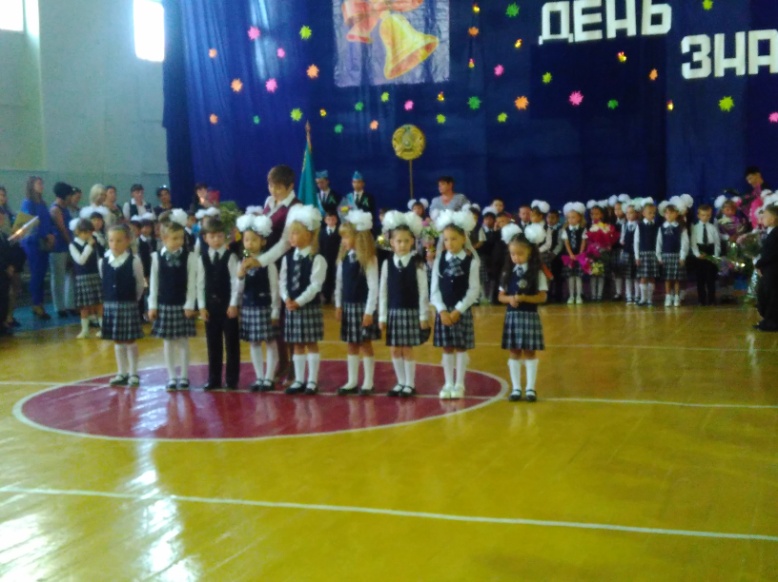 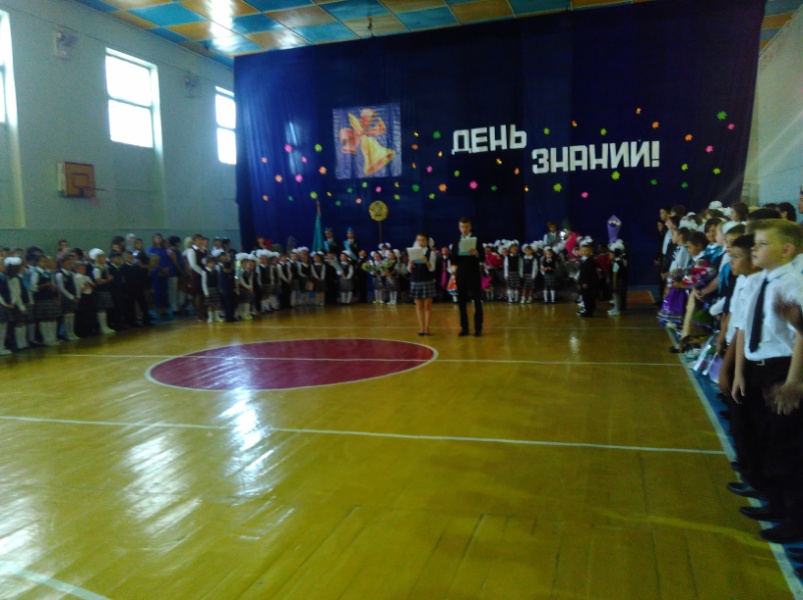 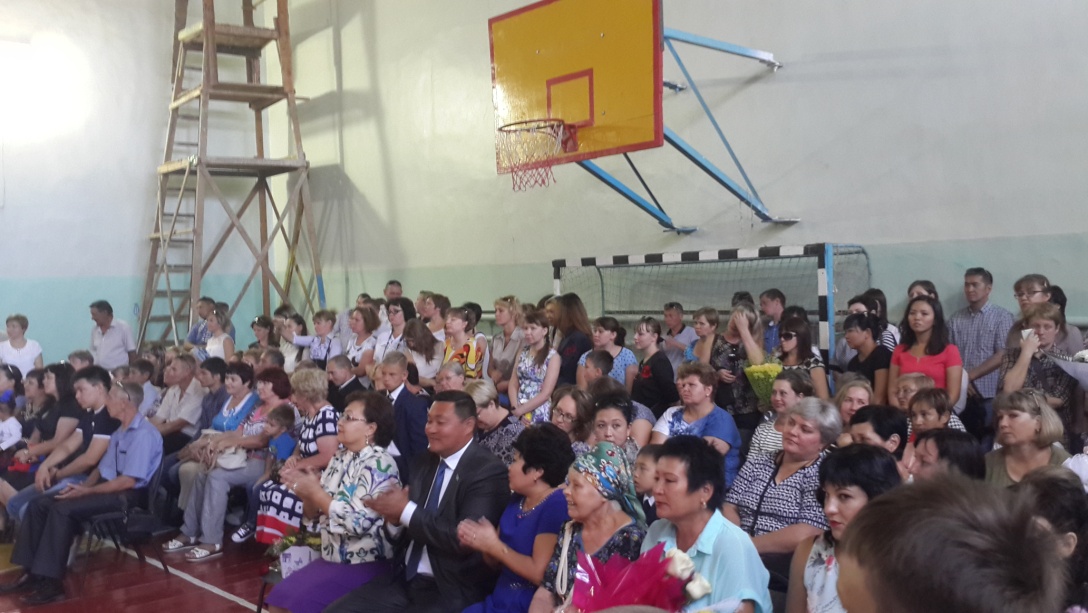 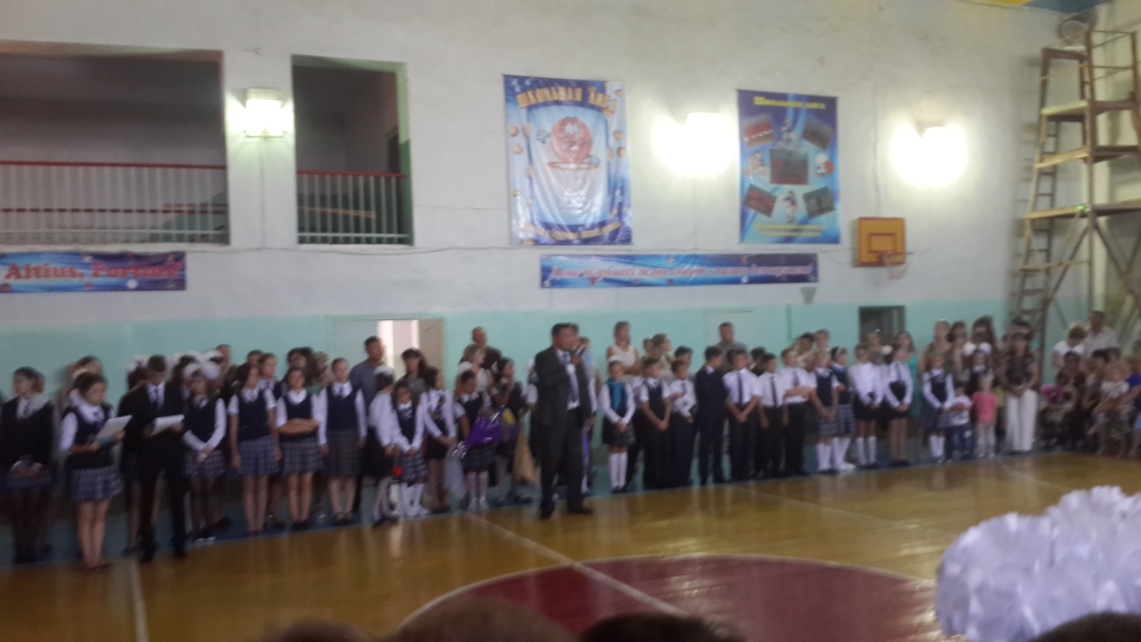 Открытый  классный час в 10 классе с приглашением родителей и  ветеранов образования ОСШ№1.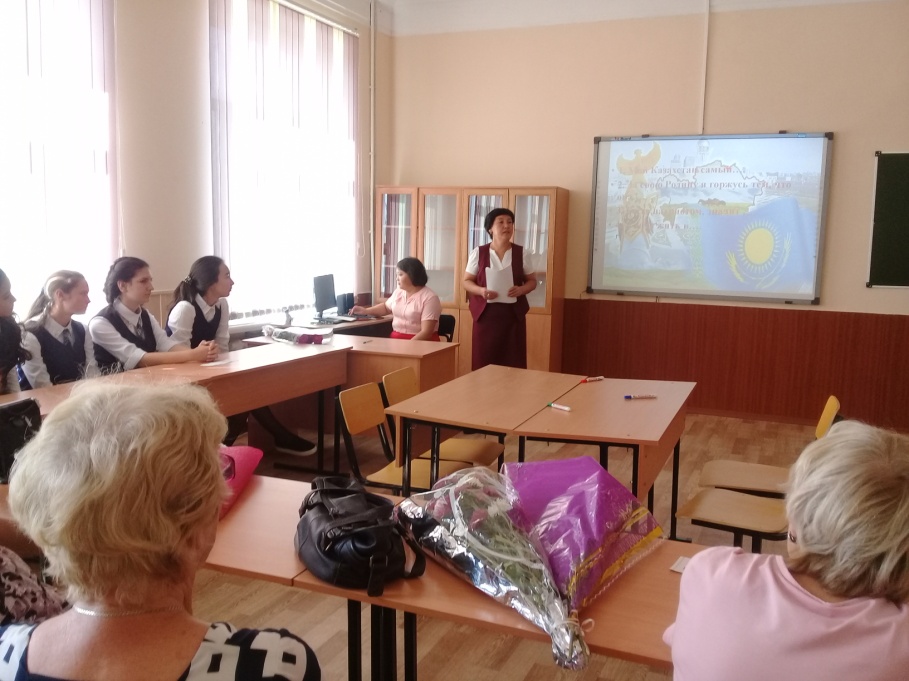 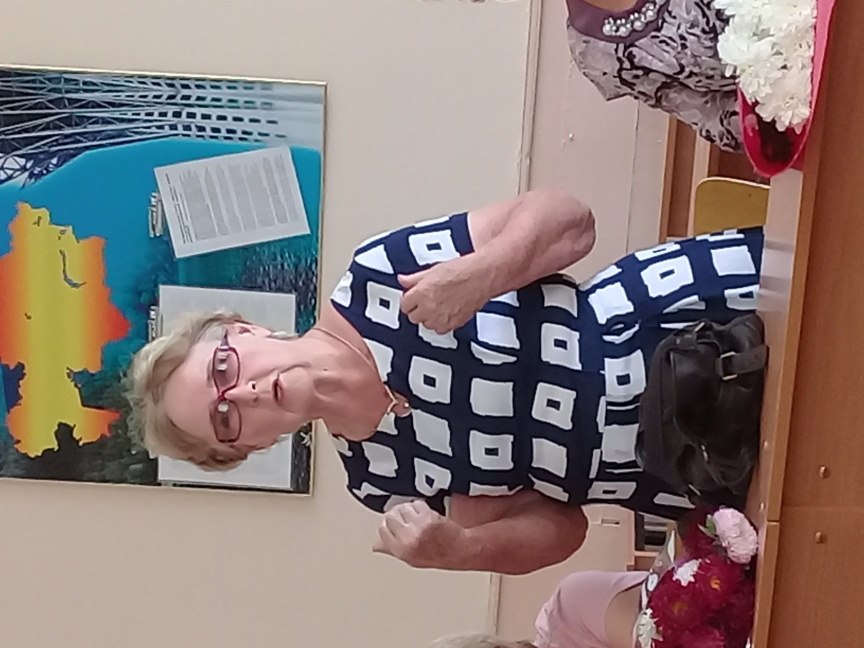 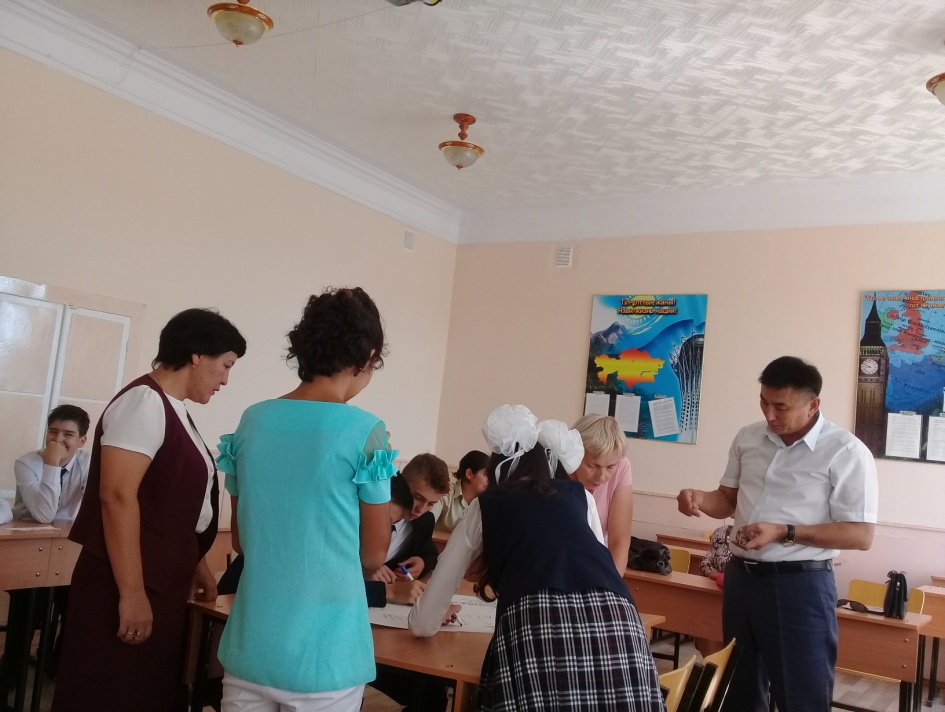 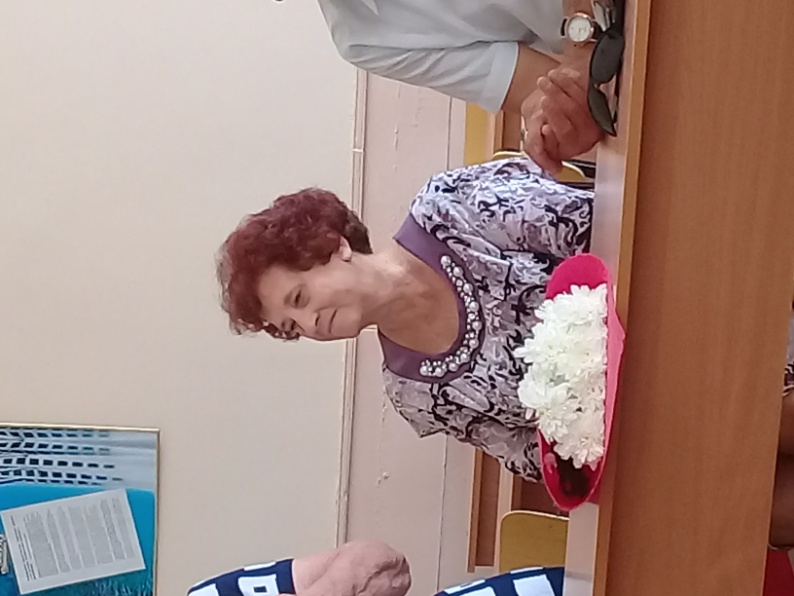 